RÉPUBLIQUE CENTRAFRICAINE Unité-Dignité-Travail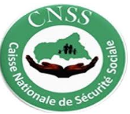 CAISSE NATIONALEDE SÉCURITÉ SOCIALE----------------------------------422, Avenue B. Boganda       BP . 420 et 810, Bangui                    DEMANDE D’IMMATRICULATION D’UN EMPLOYEURTel : (236) 21 61 26 00 info@cnss-rca.orgNOM / RAISON SOCIALE .................................................................................................................. .......................................................... SIGLE ....................................................................................Forme juridique :..............................................................  RCCM ..................................................................  N° Compte Contribuable  (Ou  NIF) : ...........................................................................ADRESSE DE L’EMPLOYEUR EN CENTRAFRIQUE : B.P : ............................................... Ville: ......................................... .......................................... Quartier / Village : ....................................................................................................................................Rue, rond-point : ............................................................................................................ N° ................................................ Lot N° : ............................................... Ilot : ...................................................Téléphone : / _ _ _ _ _ __ / _ _ _ _ _ _ _/_ _ _ _ _ _ _/_ _ _ _ _ _ _/    Fax : /_ _ _ _ _ _ _/_ _ _ _ _ _ _/_ _ _ _ _ _ _/    E-Mail : ...................................................................................................... Banque : ................................................................................................ N° Compte : ......................................................................................................................................................................................... ANALYSE DÉTAILLÉE DE L’ACTIVITÉ EXERCÉE DANS L’ ÉTABLISSEMENT : ................................................................................................................................................................................................................................................................................................................................................................................................................................................................................................................En cas de pluralité d’activités , préciser :        Activité principale : ..............................................................................................................................................................................................................................................................................         Activités secondaires : .......................................................................................................................................................................................................................................................................... RENSEIGNEMENTS DIVERS : Date de début d’activité :  .........................................................................                   Date d’embauche du 1er travailleur :   / _ _ _ _ _ _ / _ _ _ _ _ _ / _ _ _ _ _ _ _ _ _ _ _ _/Adresse du siège social (maison mère) : ................................................................................ ...................................................................................................................................................INFORMATION SUR LE DIRIGEANT : Nom et Prénoms : ............................................................................................................................................................................. N° Tel : ..........................................................................................B.P : ............................................................... Ville : .................................................................. Quartier : .................................................... Rue et N° : ................................................................................Fait à ........................................................................, le  ..................................Nom et Prénoms du signataire : ............................................................................................................. Contacts : ...........................................................................................................                                        (Signature et cachet de l’ Établissement)_________________________________________________________________________________________________________________________________________________________________422, Avenue B. Boganda - BP . 420 et 810 Bangui - Tel . (236) 21 61 26 00 - info@cnss-rca.orgNos agences en ProvinceChefs-lieux          BAMBARI-BRIA             BANGASSOU              BERBERATI              BOSSANGOA               BOUAR             MBAÏKI                  Tel :75.10.35.91             Tel : 75.10..36.32            Tel : 75.10.34.85            Tel : 75.10.35.77           Tel :75.10.35.27        Tel : 75.10.34.84Numéro MatriculeActivitésEffectifsdu personnel salariéMontant total des salaires versés au cours du mois PrincipalesSecondairesPour toute information, contacter :7510432375104442